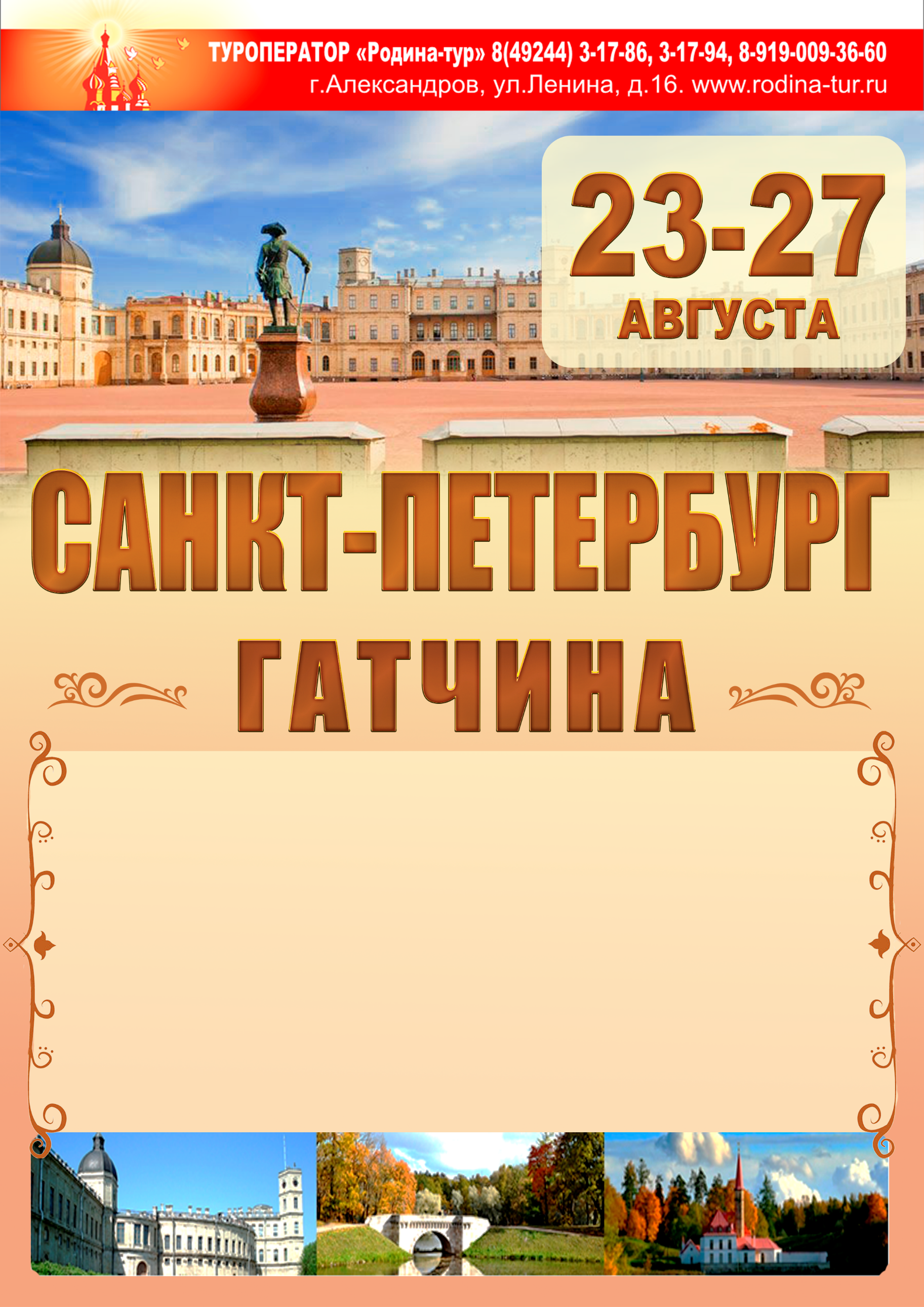 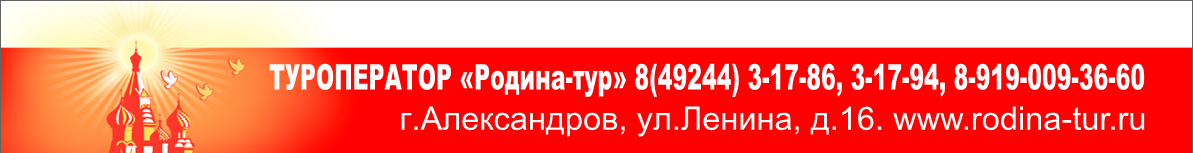 Стоимость поездки:  11.900 руб., 11600 пенс., шк.(проезд на автобусе, проживание в гостинице с удобствами, питание 2-х разовое, экскурсии, услуги сопровождающего и гида, страховка)	ПРОГРАММА ТУРА  САНКТ-ПЕТЕРБУРГ  23-27 августаСтоимость поездки:  11.900 руб., 11600 пенс., шк.(проезд на автобусе, проживание в гостинице с удобствами, питание 2-х разовое, экскурсии, услуги сопровождающегои гида, страховка)	ВНИМАНИЕ!Обращаем Ваше внимание, что транспортное обслуживание по программе может осуществляться следующими видами автотранспорта: автобус, микроавтобус, минивэн, автомобиль и другое (в зависимости от количества пассажиров). Рассадка, предоставленная при бронировании, может носить условный характер.  В случае если представленная рассадка не совпадает с тем типом автотранспортного средства, которое будет осуществлять перевозку на маршруте, то фирма заблаговременно информирует заказчиков о изменение места. Фирма оставляет за собой право вносить некоторые изменения в программу тура, менять очерёдность предоставления услуг, без уменьшения общего объема.Время в пути указано ориентировочное. Фирма не несет ответственности за задержки, связанные с пробками на дорогах, действиями и мероприятиями государственных органов, в том числе органов ГИБДД, дорожными работами, а также на любые другие задержки на дорогах.1 деньВРЕМЯ ОТПРАВЛЕНИЯ ИЗ ГОРОДОВ:г.Киржач          18.30 ч.,          г.Сергиев-Посад  20.30 ч.,          г.Клин     22.30 ч.,             г.Кольчугино  18.30 ч.,           г. Дмитров             21.30 ч.,         г.Тверь    23.45 ч., 1 деньОТПРАВЛЕНИЕ ГРУППЫ ИЗ Г. АЛЕКСАНДРОВ В 19.30 Ч.   Время в пути 12-13 часов. 2 деньПрибытие группы в Санкт-Петербург.ЗАВТРАК. ЧАСОВНЯ КСЕНИИ ПЕТЕРБУРГСКОЙ (посещение)- молитвенница о семье и браке, небесная     покровительница Санкт-Петербурга.КРЕЙСЕРА «АВРОРА»- военный корабль, который является символом Северной столицы.Сегодня здесь несут боевую службу моряки военно-морского флота России. Благодаря своему героическому прошлому крейсер завоевал почетное звание флагмана военно-морского флота России. Представляет собой исторический памятник российского кораблестроения. ПЕТРОПАВЛОВСКАЯ  КРЕПОСТЬ - символ города, старейший архитектурный памятник, дата закладки 27 мая 1703 года считается датой основания Северной Столицы. 
ПОЛУДЕННЫЙ ПУШЕЧНЫЙ ВЫСТРЕЛ, на котором  вы будете присутствовать, является особой традицией Санкт-Петербурга (большая обзорная экскурсия, свободное время для посещения музеев).ОБЕД. РАЗМЕЩЕНИЕ В ГОСТИНИЦЕ. СВОБОДНОЕ ВРЕМЯ.	НОЧНАЯ  ЭКСКУРСИЯ «Легенды и мифы Санкт-Петербурга» С РАЗВЕДЕНИЕМ МОСТОВ. В ходе экскурсии вы узнаете о тайнах Михайловского замка, Кикиных палат, Таврического, Юсуповского и Меншиковского дворцов и района Коломна. Услышите легенды и сказания о памятниках Чижику-Пыжику, фонарщику, Петру I, Павлу I, попытаетесь разгадать загадки великих зодчих: Растрелли, Кваренги, Монферрана, Росси. Перед вами промелькнут истории про Литейный мост, княжну Тараканову, Григория Распутина и мн.другое                                                                                                                        
                                                                                              Доп. плата -550/500 не менее 20 чел.   3 деньЗАВТРАК. Отправление группы в Петергоф  (время в пути 30-40 мин). ПУТЕВАЯ ЭКСКУРСИЯ « По старой Петергофской дороге».ЭКСКУРСИЯ В МУЗЕЙ-ЗАПОВЕДНИК «ПЕТЕРГОФ».  ФОНТАНЫ НИЖНЕГО ПАРКА.     Выдающийся памятник архитектуры и садово-паркового искусства, всемирно известный, как «столица фонтанов». Посещение Нижнего парка с экскурсией «Чудо фонтанов Петергофа». СОБОР СВЯТЫХ АПОСТОЛОВ ПЕТРА И ПАВЛА (посещение). Красивейший православный собор России, построен на рубеже XVI и XVII веков. Собор имеет пирамидальную форму и увенчан сразу пятью куполами, самая высокая из них достигает 70 метров. Храм стоит на холме, благодаря чему его золотой крест видно даже за многие километры. На него держали ориентир моряки. Вы сможете подняться по лестнице в 136 ступеней на смотровую площадку, где Вам откроется чудный вид на Финский залив, Петергоф, Санкт-Петербург и Кронштадт.ОБЕД.  СВОБОДНОЕ ВРЕМЯ.Отправление группы в Санкт-Петербург.ТЕПЛОХОДНАЯ ЭКСКУРСИЯ по рекам и каналам Санкт-Петербурга.    Одна из самых волшебных экскурсий. Вид города, который откроется перед Вами с речных   просторов, является просто неповторимым!!!    Продолжительность экскурсии 1 час.                        Доп. плата- 500 руб. взрослые, 450 руб. пенс., шк.СВОБОДНОЕ ВРЕМЯ.4 деньЗАВТРАК. Освобождение номеровОБЗОРНАЯ ЭКСКУРСИЯ «Блистательный Санкт-Петербург». Вы увидите центральную часть города с ее соборами, зданиями, чудесными парками, с гранитными набережными. Ансамбли площадей Казанской, Исаакиевской, Дворцовой, Сенатской составляют целый каскад архитектурных шедевров. Познакомитесь  с Невским проспектом - «визитной карточкой» Северной столицы.ИСААКИЕВСКИЙ СОБОР (свободное время) - один из лучших кафедральных соборов Европы. Он является вторым по высоте зданием после Петропавловского Собора, величественный образ которого служит такой же ВИЗИТНОЙ КАРТОЧКОЙ города. По желанию входная плата - 250 руб. взр., 50 р. пенс., студенты, шк.КОЛОННАДА СОБОРА (свободное время)  - лучшая обзорная площадка, с которой открывается потрясающий вид на Санкт-Петербург. По желанию вы сможете подняться по внутренней лестнице собора в 211 ступенек.       По желанию входная плата - 150 руб. ХРАМ ВОСКРЕСЕНИЯ ХРИСТОВА «Спас-на-Крови» (свободное время) — Одна из жемчужин Санкт-Петербурга. Храм является музеем, памятником архитектуры и достопримечательностью России. По решению Синода и указанию Александра III храм был возведен на месте, на котором 1 марта 1881 года Гриневицкий, народоволец, нанес смертельную рану Александру II. В народе правителя называли за отмену крепостного права Царем-Освободителем. Высота Собора Воскресения Христова составляет 81 метр, что символизирует год гибели царя. Проект выполнен в «русском стиле» и немного напоминает собор Василия Блаженного в Москве.  По желанию входная плата -250 руб. взр., 50 р. пенс., студенты, шкКАЗАНСКИЙ СОБОР (посещение) - главный действующий кафедральный собор СЕВЕРНОЙ СТОЛИЦЫ. Замечательный памятник архитектуры, искусства и истории России. Строительство собора заняло 10 лет (с 1801 по 1811 годы). Архитектурной особенностью собора является длинная колоннада, состоящая из 96 колонн. Изначально храм предназначался для сохранения главной святыни собора Казанской иконы Божией Матери, одной из самой почитаемой иконы в православном мире.  Здесь же находится погребение великого русского полководца М.И. Кутузова.ОБЕД.Отправление в ГатчинуМУЗЕЙ-ЗАПОВЕДНИК « ГАТЧИНА». ИМПЕРАТОРСКИЙ ДВОРЕЦ. ЭКСКУРСИЯ.  Дворцово-парковый комплекс Гатчины — одно из лучших произведений стиля романтических пейзажных парков. Вы увидите, что Гатчинский парк и дворец-замок единственный в своем роде ансамбль, в котором воплощен романтический идеал царственного уединения в окружении сурово-величавой природы. Четвертую часть территории парка занимают водные пространства. Гармоничное сочетание озёр, прихотливо извивающихся речек, множество живописных островов, Большого дворца и созвездия малых архитектурных форм, придаёт Гатчинскому дворцово-парковому ансамблю особую поэтичность и неповторимый яркий колорит, который Вы почувствуете во время экскурсии по парку. СВОБОДНОЕ ВРЕМЯ. Отправление группы домой.5 деньПрибытие группы.